These activities are linked to some of the work that is being completed in class this week.If you have any questions or would like to share with me what your child has done then please feel free to email me asayer@stmarysprimary.net Please continue to read with your child using resources online, Kent Libraries or books from home. MondayTuesdayWednesdayThursdayFriday English Bank Holiday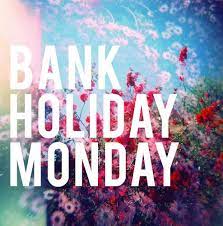 Please complete the lesson titled: To explore word class. https://classroom.thenational.academy/units/t2-word-level-objectives-8c26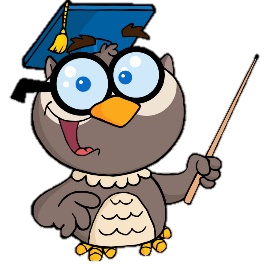 Please complete the lesson titled: To explore expanded noun phrases. https://classroom.thenational.academy/units/t2-word-level-objectives-8c26Please complete the lesson titled: To explore pronouns.https://classroom.thenational.academy/units/t2-word-level-objectives-8c26Please complete the lesson titled: To explore the functions of fronted adverbials. https://classroom.thenational.academy/units/t2-word-level-objectives-8c26MathematicsBank HolidayPlease complete the lesson titled: Hundredths and Tenths Activity. https://whiterosemaths.com/homelearning/year-4/spring-week-9-number-decimals/Please complete the lesson titled: Recognise Tenths and Hundredths. https://whiterosemaths.com/homelearning/year-4/spring-week-9-number-decimals/Please complete the lesson titled: Tenths as Decimals. https://whiterosemaths.com/homelearning/year-4/spring-week-9-number-decimals/Please complete the lesson titled: Tenths on a Place Value Grid. https://whiterosemaths.com/homelearning/year-4/spring-week-9-number-decimals/Other Bank HolidayREPlease complete the lesson titled: How does dharma influence how Hindus live? https://classroom.thenational.academy/lessons/how-does-dharma-influence-how-hindus-live-6wr66e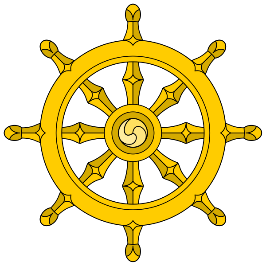 PEHave a go at this dance PE lesson! Complete the first lesson titled: Recipe: following instructions. https://classroom.thenational.academy/lessons/recipe-following-instructions-cdj3gd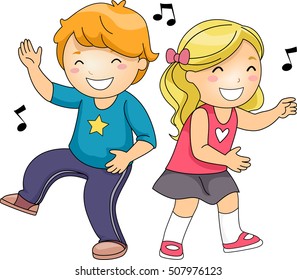 ARTPlease complete the lesson titled: An introduction to graphic design. This lesson will give you some information about what graphic design is and will give you some ideas of things you can do yourself!https://classroom.thenational.academy/lessons/an-introduction-to-graphic-design-6mt32d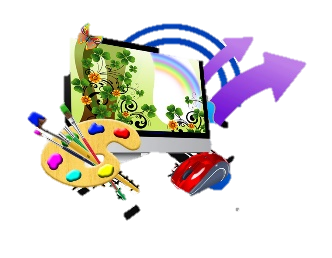 FRENCHPlease complete the lesson titled: Introducing and describing yourself in French. https://classroom.thenational.academy/lessons/introducing-and-describing-yourself-in-french-6hh62r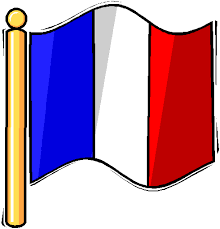 